TALLERES DIGITALES PARA VACACIONES GRADO JA NOVIEMBRE 2021 SOCIALESDOCENTE: MARÍA PATRICIA OSORIO VÉLEZ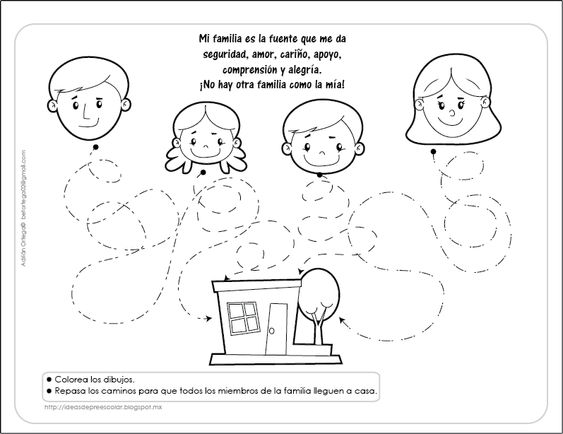 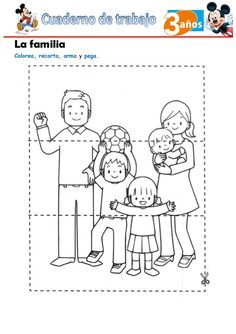 Colorea la bandera del Colegio La Salle Pereira con sus colores correspondientes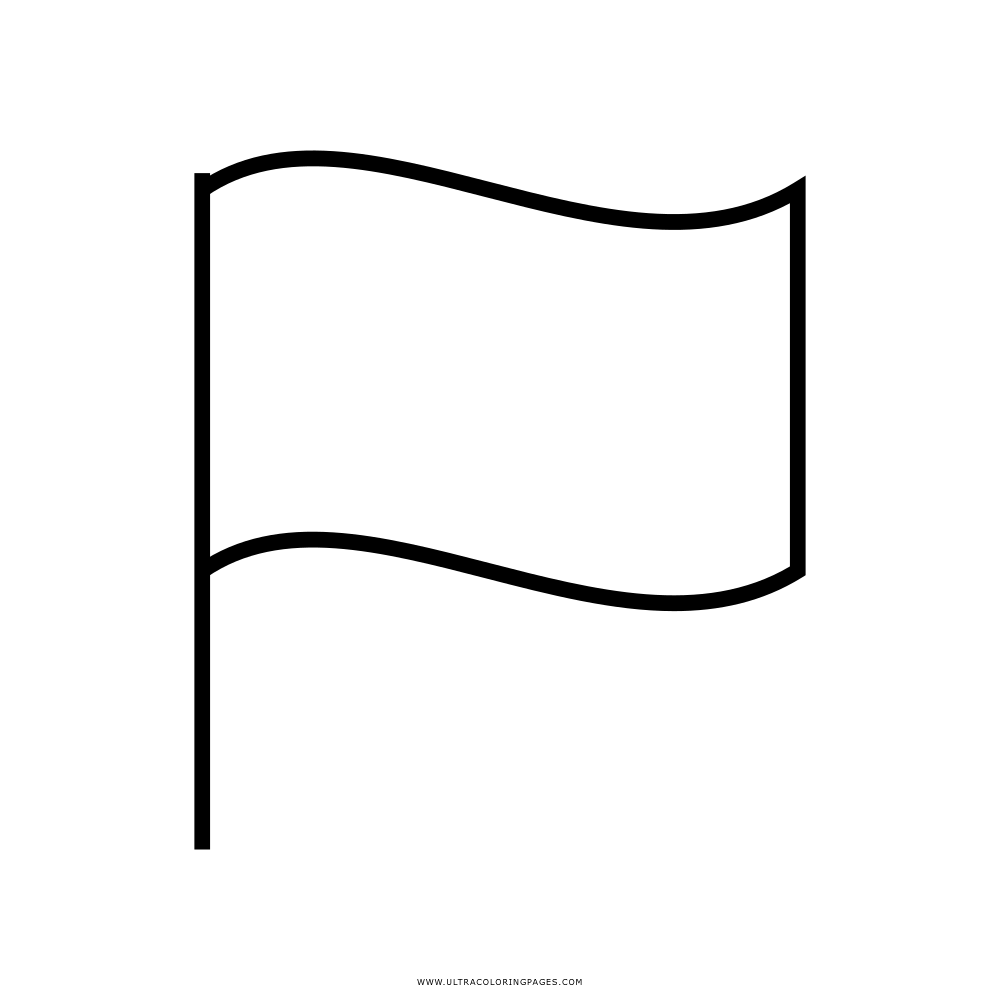 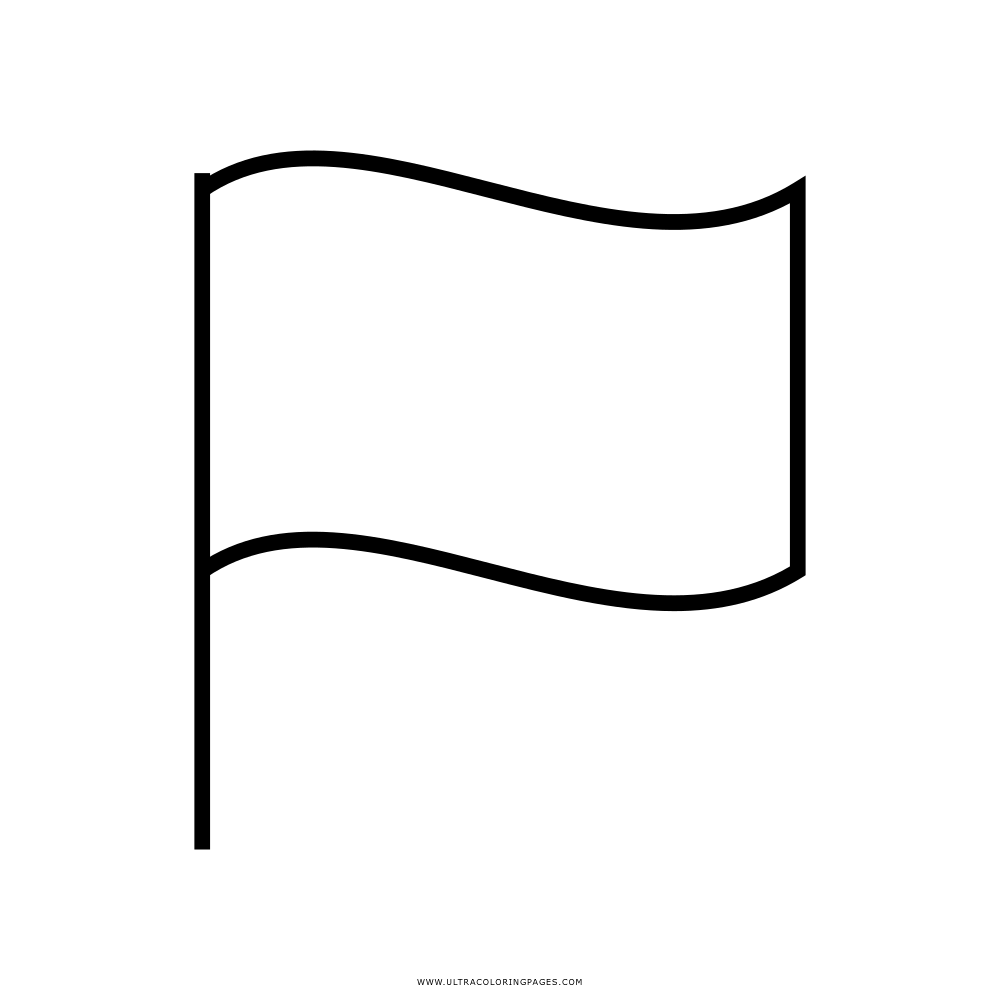 Colorea a San Juan Bautista de La Salle 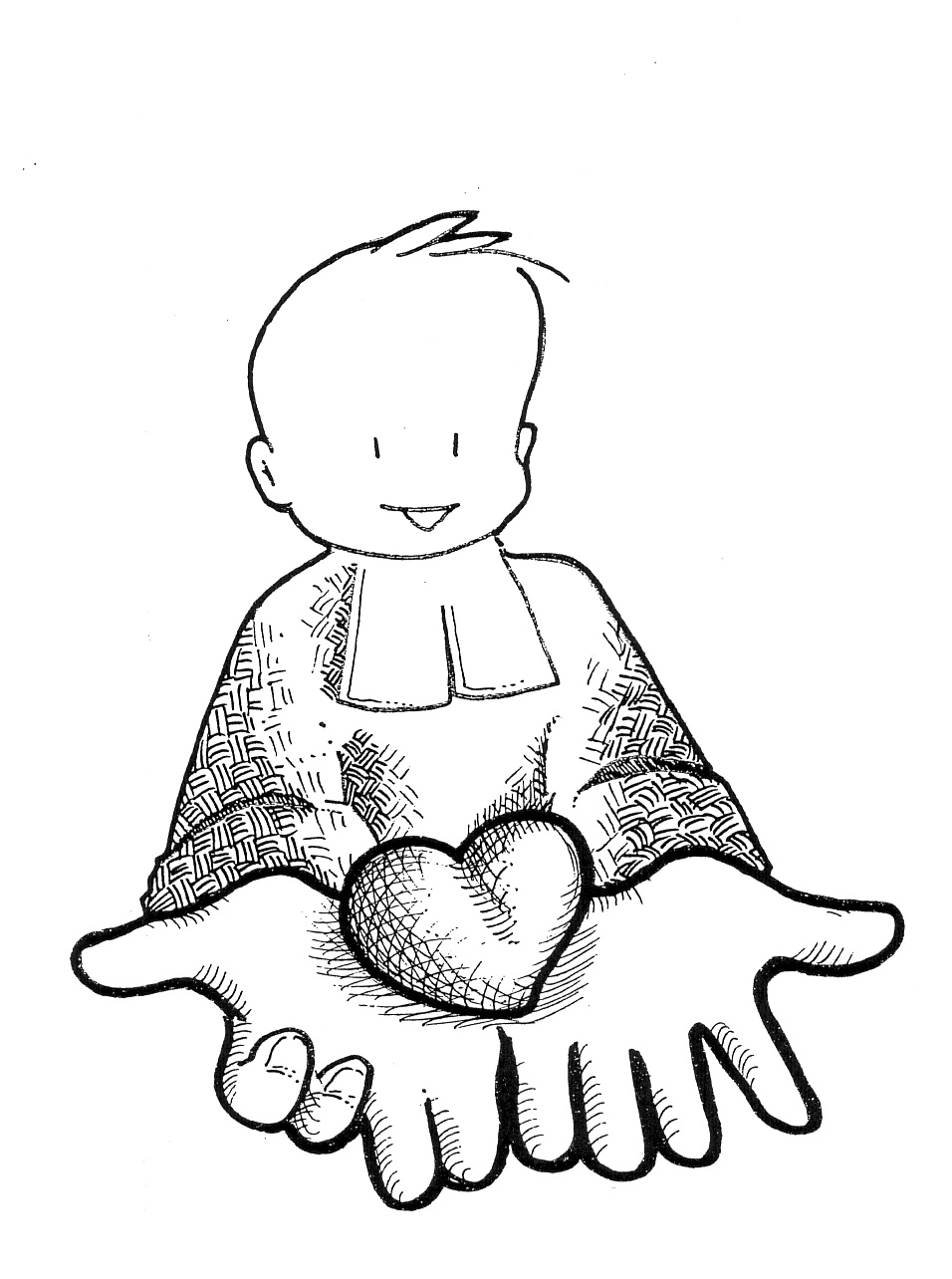 Vamos a practicar y entonar, para aprendernos la marcha a La SalleColegio de la Salle tan queridoAquí nos tienes hoy, vibrantes de emoción;Y el corazón de gratitud henchidoY cada labio modulando una canción (bis)ICiencia y Virtud es nuestro lemaQue ostentamos con honorY que defiende el lasallista con ardor.IIVirtud, saber por qué la vida es mar,Donde el deber, faro es que ha de alumbrarSin vacilar, nuestro grito será:La Salle, La Salle doquiera triunfará (bis)Vamos a colorear la profesión que mas nos gusta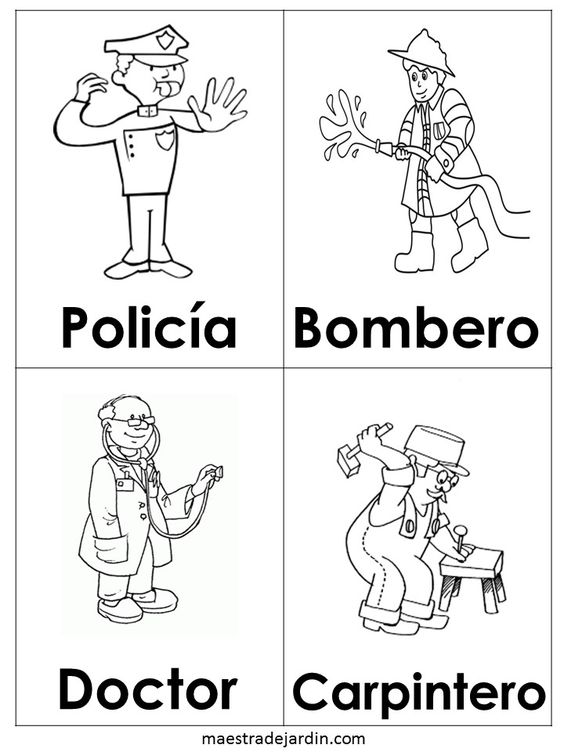 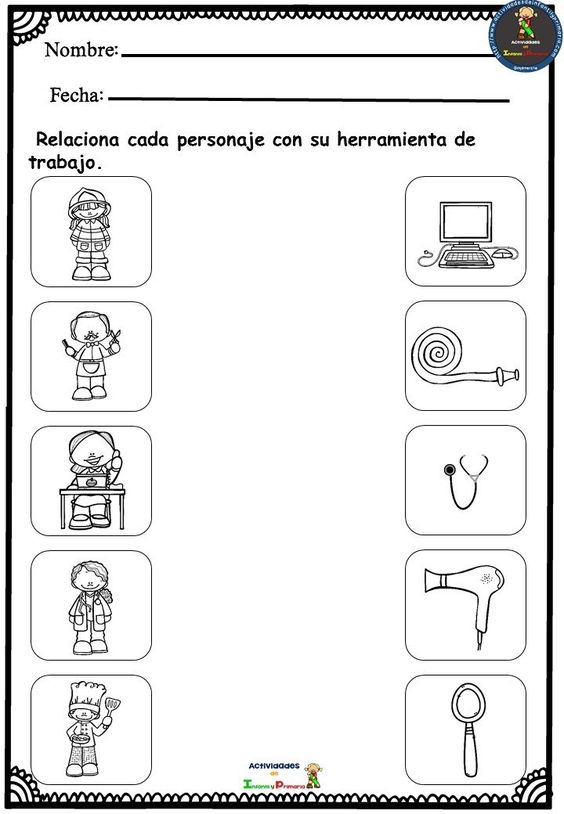 